U Školy 39Zastávka664 84IČO 494 598 99 546 411 023Gymnázium T. G. Masaryka Zastávka, příspěvková organizacenabídka zaměstnání – kuchař/ka ve školní jídelněŠkolní jídelna při Gymnáziu T. G. Masaryka Zastávka hledá do svého provozu kvalifikovanou kuchařku nebo kuchaře na plný úvazek. Předpokládaný termín nástupu je možný ihned nebo dle dohody.Požadujeme samostatnost, trestní bezúhonnost, výuční list, praxe vítána. Bližší informace poskytneme na telefonu 603297587 nebo 546429241										       Mgr. Libor Hejda										          ředitel školy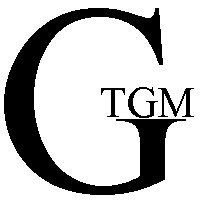 